УКРАЇНА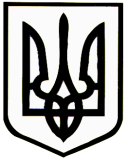 НОВОГРАД-ВОЛИНСЬКА РАЙОННА РАДАЖИТОМИРСЬКОЇ ОБЛАСТІР І Ш Е Н Н ЯВосьма  сесія                                                                                VІІІ скликаннявід Про Програму  „Поводження з твердими побутовими відходами на території Новоград-Волинського районуна 2021-2025 роки”З метою зменшення шкідливого впливу побутових відходів на навколишнє природне середовище та здоров’я людини, зменшення обсягу захоронення побутових відходів, впровадження нових технологій у сфері поводження з побутовими відходами, забезпечення чистоти і порядку у населених пунктах, на виконання Закону України «Про відходи», та відповідно до Рекомендацій Міністерства будівництва, архітектури та житлово-комунального господарства України щодо підготовки місцевих програм поводження з твердими побутовими відходами, враховуючи рекомендації постійної комісії з питань АПК, регулювання земельних відносин, екології та використання природних ресурсів,  районна рада ВИРІШИЛА:Затвердити районну програму „ Поводження з твердими побутовими відходами на території Новоград-Волинського району на 2021-2025 роки” (додається).Рекомендувати міським, селищним та сільським радам затвердити програму поводження з відходами на сесіях рад.Контроль за виконанням рішення покласти на постійну комісію з питань АПК, регулювання земельних відносин, екології та використання природних ресурсів.Голова районної ради                                                     А.Л.Загривий